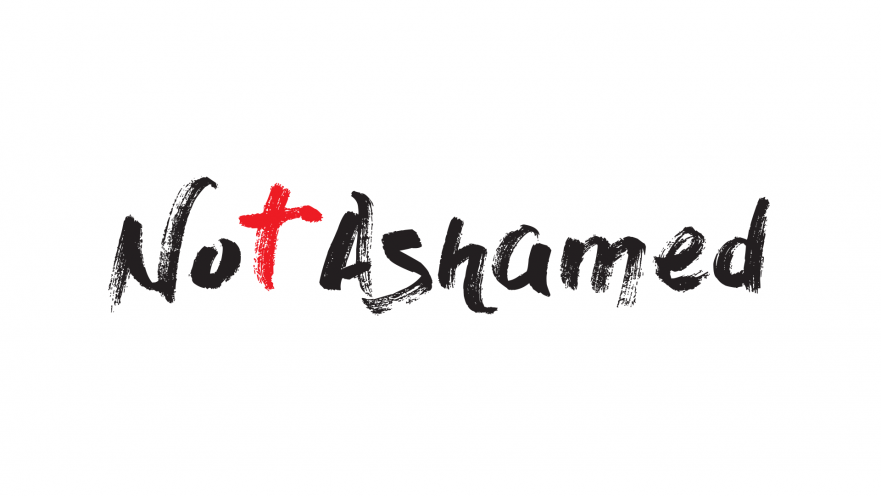 Romans 1:16-17A.	The Gospel gives us Hope for a Better FutureThe Necessity of HopeDon’t be Burdened by the oppressive Weight of religionThe Desperation of Life without HopeRemember your life Before Christ? Ephesians 2:12Now you can Live in HopeColossians 1:3-6; Not just for Today but also for TomorrowB.	The Gospel gives us Purpose for LivingLosing your life is not the Worst thing that can happen to you;
the Worst thing is losing your PurposeEvery man Dies. Not every man really LivesSuccess is related to what we Do but Significance is related to who we AreThe two most important days of your life are the day you are Born and the day you find out WhyC.	The Gospel gives us Power to Overcome the World (Dunamis)Sin brings WeaknessYou are a Slave in the Kingdom of UnrighteousnessThe Gospel gives Power for SalvationWhat seemed Impossible before – Rightness with God – is Reality nowThe Gospel gives Power for RighteousnessThe Gospel helps us accomplish what we could Never accomplish in our own AbilitiesHonolulu Assembly of God  February 28, 2021